Principal Investigator:	Date Approved:This SOP applies to individuals who handle biohazardous animals that require ≥ABSL2 containment outside of a biosafety cabinet (BSC).Many procedures (e.g., stereotaxic injections, behavioral studies) with biohazardous animals cannot be conducted in a BSC or other aerosol-containment device owing to the size or sensitivity of the equipment or of the animals. Alternative safety measures are needed when handling biohazardous animals outside of a BSC to reduce the risk for exposures and loss of containment. To mitigate risk, the procedure room must be defined as the containment space, and alternative aerosol protection measures are required.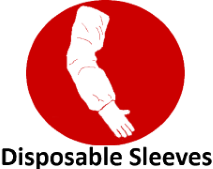 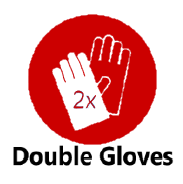 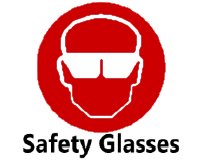 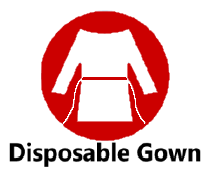 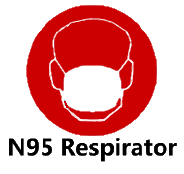 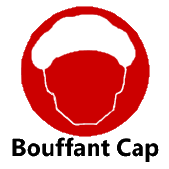 Post warning sign at entranceSet up workspace with all procedural materials (e.g., stereotaxic equipment and rodent mazes)Safely position the biohazard sharps waste container in an easy-to-reach location, as neededStabilize animal and perform procedure as quickly and safely as possibleDispose of used needles and syringes as biohazard sharps waste immediately after use Remove animal from restraint or recover completely from anesthesia and return to the housing location (See Biohazardous Animal Transport SOP)Dispose of all wasteDecontaminate all surfaces in the procedure room according to facility-specific requirementsRemove warning sign from doorA protocol must be submitted to and approved by the IBC for all biohazardous animal procedures performed outside of a BSCUsing respiratory protection requires annual medical clearance and fit testing typically (depending on the type of respirator): contact EHS Biosafety at 801-581-6590 for informationRestraint devices, including general anesthesia, should be employed whenever possibleUse a “biohazard”-labeled transport container to transfer procedural tools and biohazardous materials to the location where materials will be delivered to animals (see Biohazardous Material Transport SOP)Seek immediate medical assistance and contact EHS Biosafety at 801-581-6590 within 12 hours of an exposure to biohazardous materialsBiohazard Waste Container(s)Solid, sharps and/or liquid waste containers, as appropriate, compliant with medical waste handling requirementsDisinfectantAppropriate to the agent(s) (see Decontamination/Disinfection SOP)Warning SignA notification to post at entrance prohibiting others from entering while hazardous work is in progress